Jogos CooperativosEm todas as competições coletivas, existe a necessidade da cooperação. Por isso, é importante entendermos o que é um jogo cooperativo; este pode ser o principal objetivo do jogo (chamado jogo cooperativo), ou a cooperação pode estar presente, com menor ênfase, em um jogo competitivo.O objetivo dos jogos cooperativos é a colaboração com o outro. Nesse tipo de jogo, normalmente, não há exclusão de quem perdeu ou errou, pois o objetivo é a aproximação das pessoas.Ao contrário do que possamos pensar, os jogos cooperativos não são uma invenção atual; sua essência sempre esteve nas manifestações tribais, em que os integrantes se uniam para celebrar a vida.Assim, ao propormos esses jogos, estamos resgatando a cooperação, a solidariedade e a preocupação com o outro; isso nos ajuda a diminuir atitudes agressivas e a nos aproximar dos outros.Existem várias diferenças entre jogos competitivos e jogos cooperativos.É importante saber que não há nada de errado em competir e também que um tipo de jogo não é melhor que outro; contudo, para desenvolver hábitos de solidariedade para com o outro, nada melhor que participar de atividades cooperativas.As regras também se aplicam aos jogos cooperativos. A principal delas é que devemos sempre considerar o outro e compartilhar suas dificuldades; caso contrário, transforma-se rapidamente em um jogo competitivo.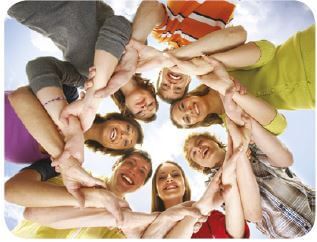 Tipo e exemplos de jogos cooperativosExistem diversas categorias de jogos cooperativos. A seguir, temos a descrição de três delas.Jogos cooperativos sem perdedores: todos os participantes vencem.Exemplo: brincadeira na qual cada participante recebe uma folha de jornal, colocada no chão e fica em cima dela.Os participantes se movimentam pelo espaço em que se desenvolve a brincadeira e, ao comando do guia, devem pisar em cima de uma folha de jornal; entretanto, elas são retiradas uma a uma e os participantes devem cooperar para que todos tenham um espaço na folha para pisar. A brincadeira segue até se ter apenas uma folha.Jogos cooperativos de inversão: são jogos em equipes, mas o resultado depende da participação e do esforço coletivo.Exemplo: num jogo recreativo de futsal, sempre que um participante marcar gol, passará a fazer parte da equipe contrária à sua. Dessa forma, com o desenrolar do jogo não se tem mais a formação inicial das equipes e, portanto, não há apenas uma equipe vencedora.Jogos cooperativos de resultado coletivo: também são jogos que envolvem equipes, com o objetivo de desviar a atenção do resultado para o desenrolar do jogo propriamente dito.Exemplo: como um jogo de voleibol, porém, toda vez que o jogador passar a bola para o campo contrário ao seu, ele muda de equipe; ou seja, há uma mistura constante dos participantes e o objetivo é focado em não deixar a bola cair.